Te cuento…Eduardo de la Serna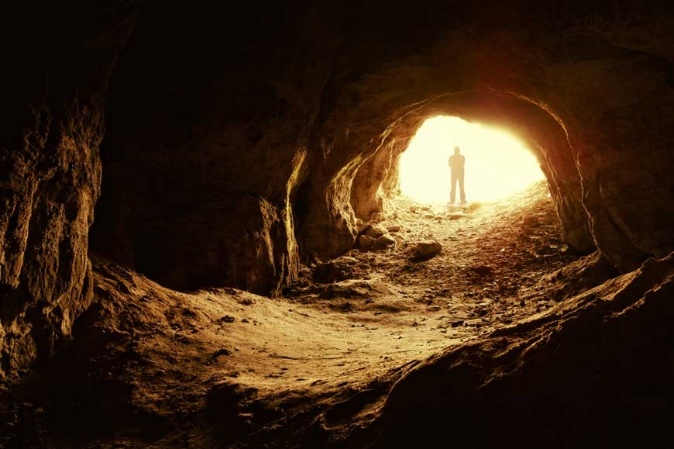 En medio de mitos y cuentosRelatos y fantasíasQuiero contarte, hermano,lo que sucedió un díaQuiero contarte, hermana,De un llanto que por ahí se oía…Dicen que había pañales¿de qué otro modo sería?Dicen que era un pesebre,O una casa, o en una villaLo cierto es que ese nacidoNos robó una buena sonrisa.¿Una sonrisa entre Herodes?¡qué falta que nos hacía!¿Una sonrisa en el Imperio?¡cuánta paz que nos traía!¿Una sonrisa entre pobres?¡Esa la hay! (ya lo sabía)Pero una sonrisa distintaAnuncio de nueva vidaDicen que había un señorCarpintero y de herreríaY una muchacha muy jovenQue se llamaba María.Y dicen que había pobres,Porque entre pobres nacíaNo había trineo, ni renosNi pelotas amarillasSe regalaban sonrisas,Se regalaba paz y alegríaSe regalaba un mundo nuevoEn el que Dios reinaríaHaciendo de todos hermanos,Sororidad compartida.Pero ese niño nacidoEntre nubes naceríaUna tormenta lo acechaPreanunciando un otro díaEn el que los que tienen las armasY botas lo pisaríanDiciendo que el otro no es patriaPorque al Padre no conocíanY entonces la fiesta se opacaPero otra luz se encendíaHay Herodes y PilatoPero hay un Dios de la vidaQue da vida en nacimientoY dos “cuevas” se entendíanUna cueva en un pesebre,y la otra en tumba seríancomo un vientre embarazadode lo que pasó ese díaasí que te cuento, hermano,te cuento, hermana queridaque un clamor subterráneounas venas abiertas y heridasencuentran hoy en el niñoque hay otro mundo en salida.